From: 
Sent: Wednesday, March 4, 2020 9:17 AM
To: 
Subject: RE: objednávkaDobrý den,předmětnou objednávku akceptujeme za podmínek stanovených v objednávce a v hodnotě ve výši 89952 Kč bez DPH. Termín dodání do 5.3.2020.Zdravívedoucí lékárnyFrom: 
Sent: Tuesday, March 3, 2020 12:29 PM
To: 
Subject: objednávkaDobrý den, v příloze Vám zasíláme objednávku na léky Na základě zákona č. 340/2015 Sb., o registru smluv žádáme obratem o zaslání akceptace objednávky a uvedení předpokládané hodnoty bez DPH a termínu dodání. Tato objednávka ke své účinnost vyžaduje uveřejnění v registru smluv. Zaslání objednávky do registru smluv zajistí ZZS JmK, p.o. neprodleně po přijetí akceptace objednávky. Bez zaslané akceptace nebude objednávka účinná. Řiďte se prosím uzavřenou smlouvou a dodržte doručení do 6.3.2020Vzor akceptace: ,,Předmětnou objednávku akceptujeme za podmínek stanovených v objednávce a v hodnotě ve výši ……. Kč bez DPH. Termín dodání do ………“. S pozdravem 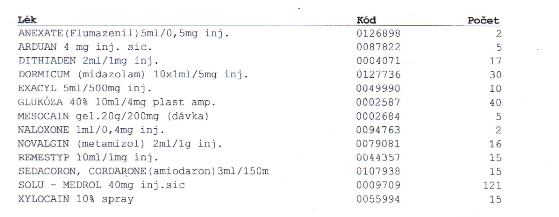 